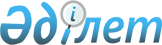 Қазақстан Республикасы Үкіметінің 2004 жылғы 3 ақпандағы N 131 қаулысына өзгеріс енгізу туралы
					
			Күшін жойған
			
			
		
					Қазақстан Республикасы Үкіметінің 2007 жылғы 20 қаңтардағы N 41 Қаулысы. Күші жойылды - ҚР Үкіметінің 2007.04.19. N 315 қаулысымен.

      Қазақстан Республикасының Үкiметi  ҚАУЛЫ ЕТЕДI: 

      1. "Қазақстан Республикасының 2004-2015 жылдарға арналған экологиялық қауiпсiздiгi тұжырымдамасын iске асыру жөнiндегi 2004-2006 жылдарға арналған iс-шаралар жоспары туралы" Қазақстан Республикасы Үкiметiнiң 2004 жылғы 3 ақпандағы N 131  қаулысына (Қазақстан Республикасының ПҮАЖ-ы, 2004 ж., N 5, 74-құжат) мынадай өзгерiс енгiзiлсiн: 

      көрсетiлген қаулымен бекiтiлген Қазақстан Республикасының 2004-2015 жылдарға арналған экологиялық қауiпсiздiгi тұжырымдамасын iске асыру жөнiндегi 2004-2006 жылдарға арналған iс-шаралар жоспарында: 

      реттiк нөмiрi 33-жол алынып тасталсын. 

      2. Осы қаулы қол қойылған күнінен бастап қолданысқа енгізілген.        Қазақстан Республикасының 

      Премьер-Министрі 
					© 2012. Қазақстан Республикасы Әділет министрлігінің «Қазақстан Республикасының Заңнама және құқықтық ақпарат институты» ШЖҚ РМК
				